嘉義縣古民國民小學111學年度雙語國家政策－口說英語展能樂學計畫國民中小學英語日活動成果報告表活動名稱我會說英語我會說英語辦理日期111.12.01辦理地點英語教室英語教室參加人數10成果摘要-活動內容介紹及特色說明(列點說明)老師設計對話讓每個學生可以勇敢說出來學生勇敢與外師簡易對談老師設計對話讓每個學生可以勇敢說出來學生勇敢與外師簡易對談老師設計對話讓每個學生可以勇敢說出來學生勇敢與外師簡易對談老師設計對話讓每個學生可以勇敢說出來學生勇敢與外師簡易對談檢討或建議事項無無無無照片說明（4-10張）照片說明（4-10張）照片說明（4-10張）照片說明（4-10張）照片說明（4-10張）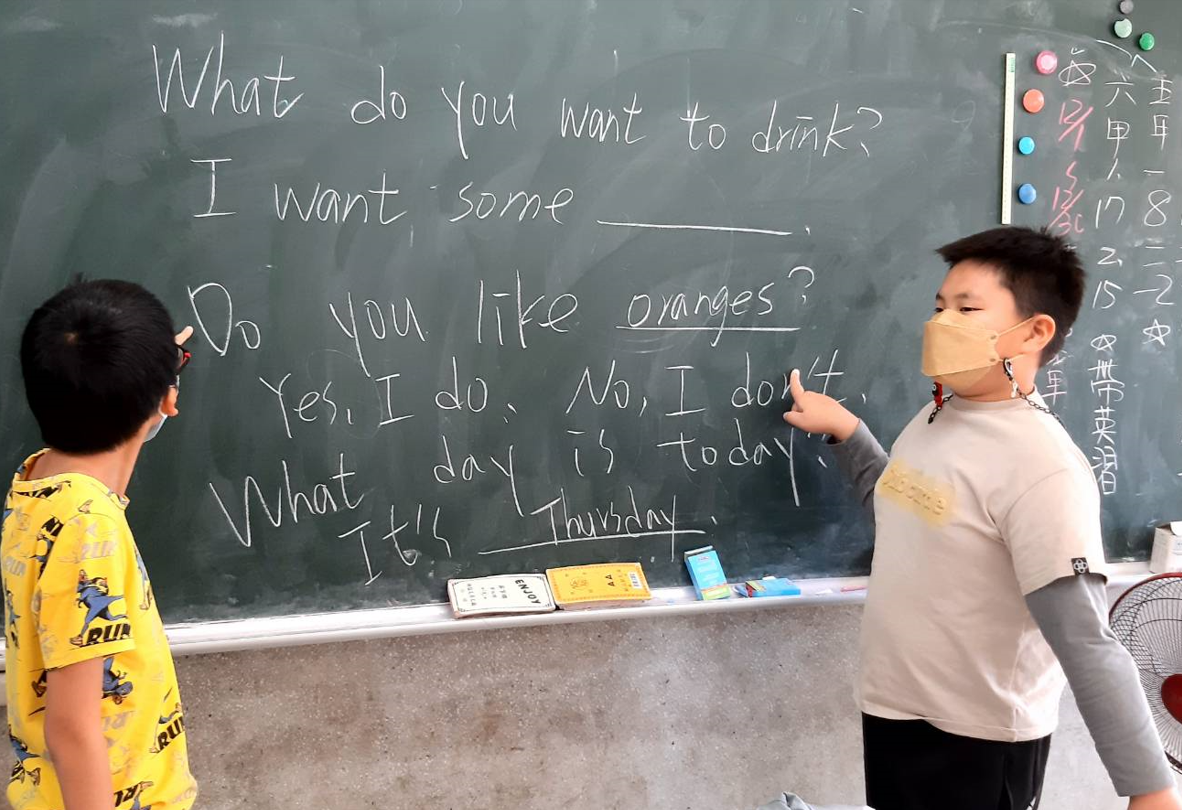 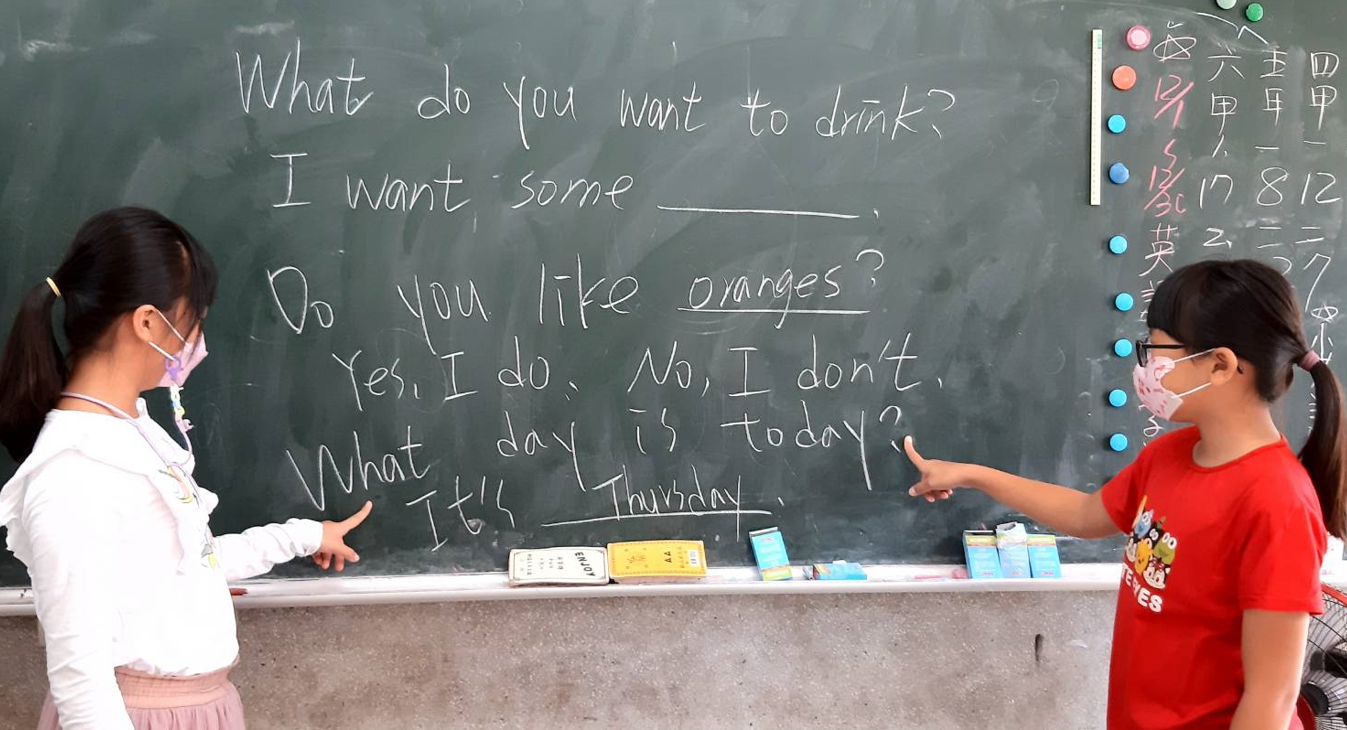 學生唸出對話學生唸出對話學生唸出對話學生唸出對話學生唸出對話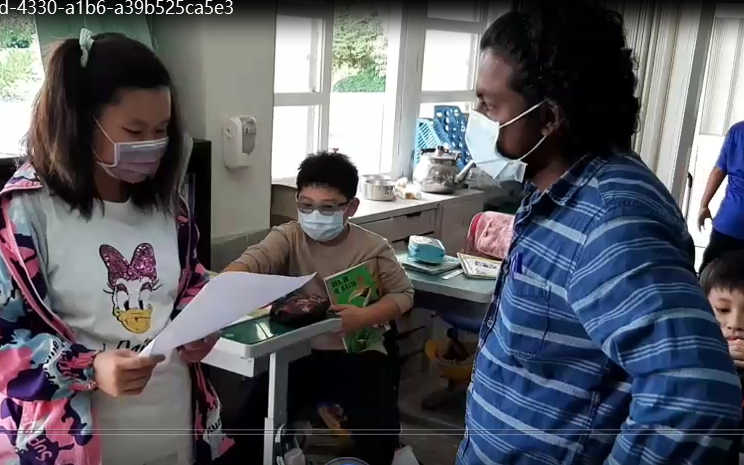 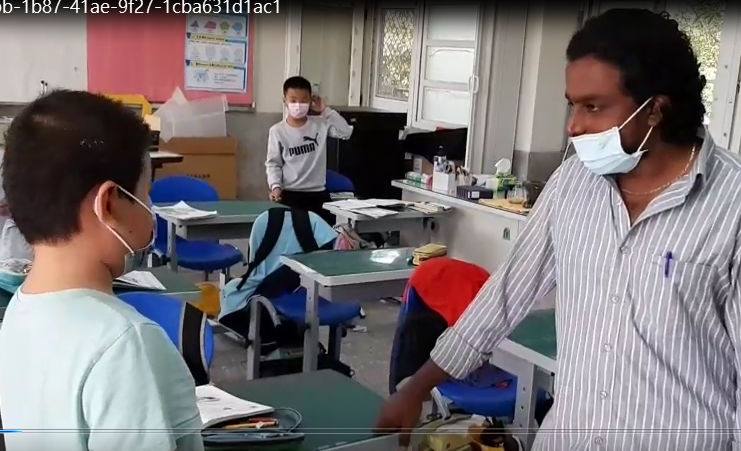 與外師對談與外師對談與外師對談與外師對談與外師對談